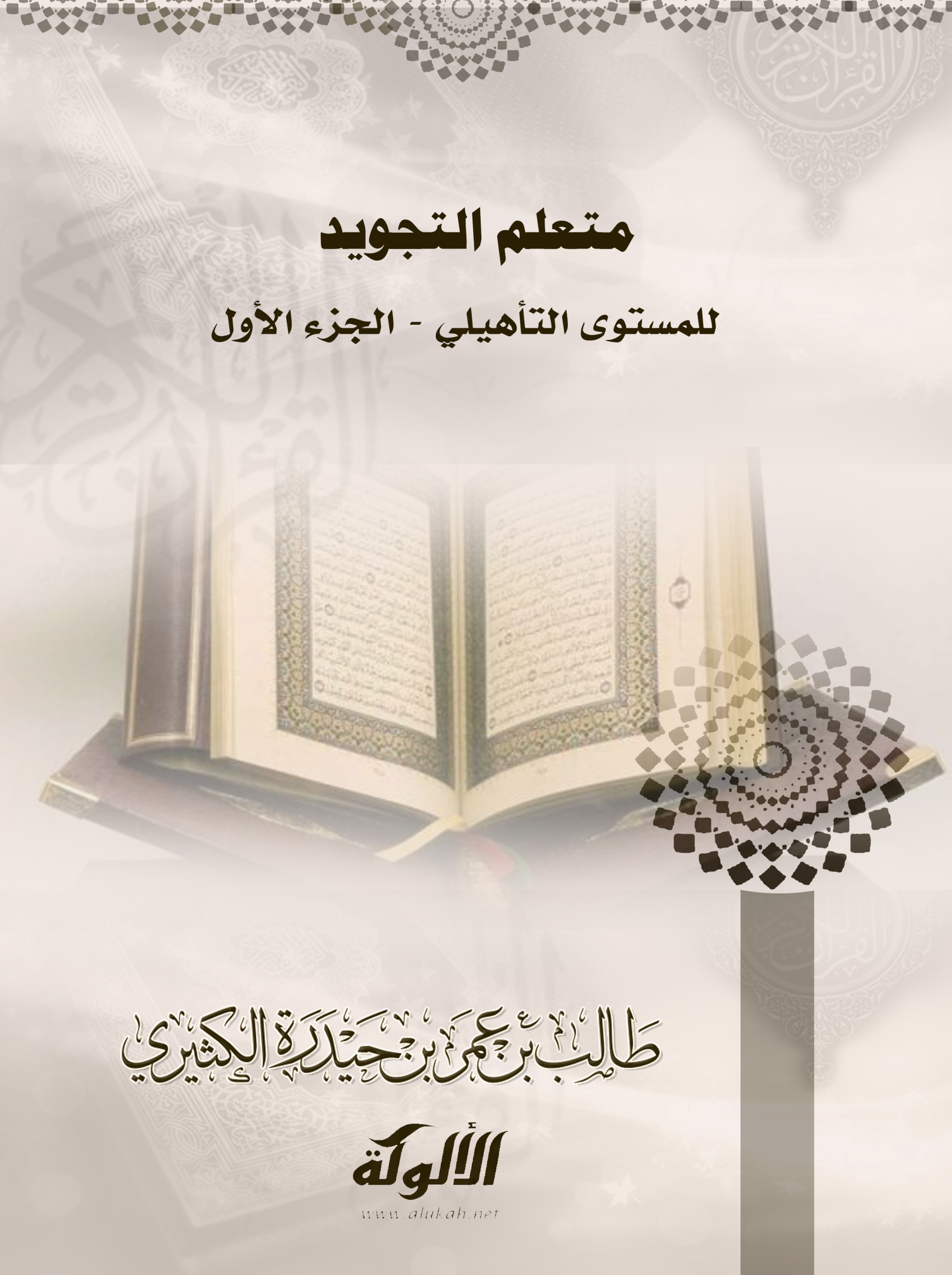 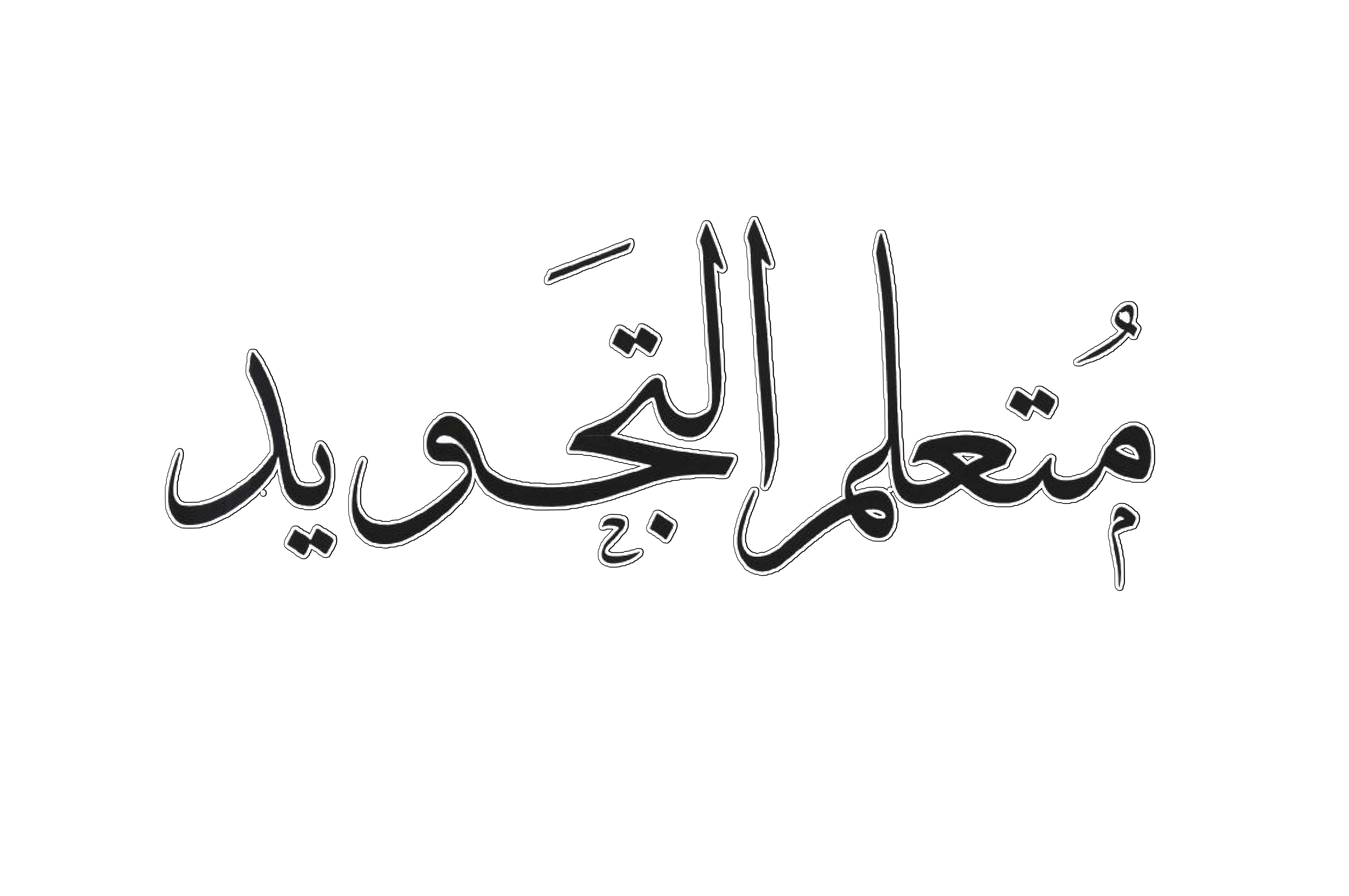 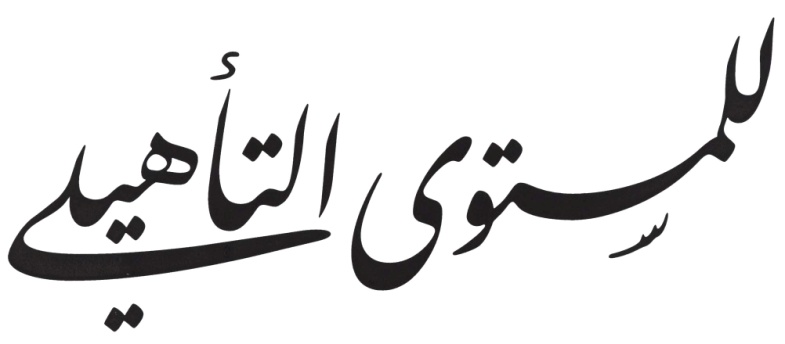 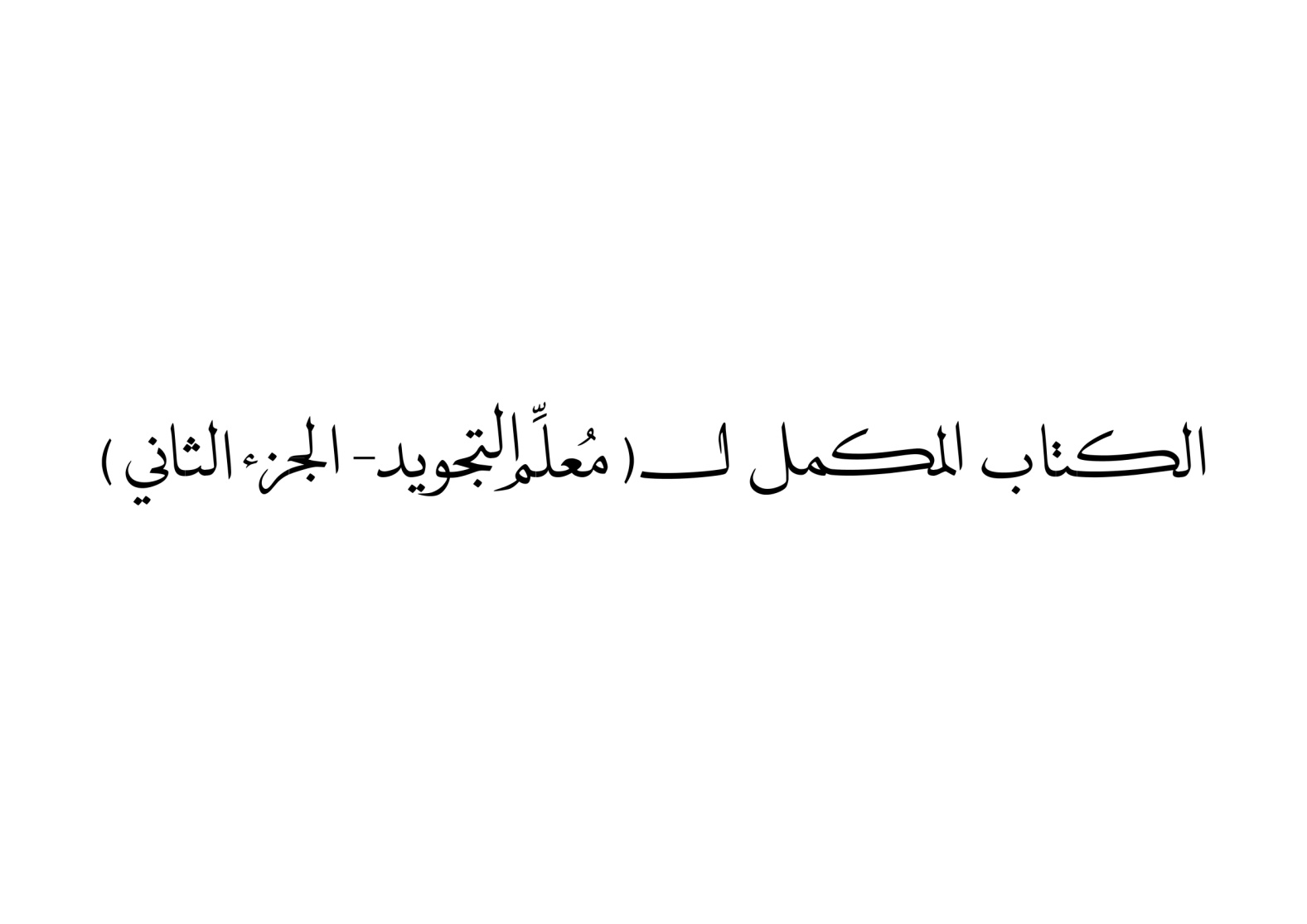 بسم الله الرحمن الرحيمالمقدمة   الحمد لله حمداً كثيراً طيباً مباركاً فيه، والصلاة والسلام على المبعوث رحمة للعالمين، وعلى آله وصحبه والتابعين.وبعد:   فهذا كتاب ( مُتعلِّم التجويد - الجزء الأول ) والذي وُضِع ليكون الكتاب التطبيقي لكتاب ( مُعلم التجويد - الجزء الثاني ) وقد انتهج هذا الكتاب منهج إشراك الطالب في عملية تعلم أحكام التجويد من خلال كثرة التمارين والتدريبات، والتي انقسمت إلى الأقسام التالية:1- تلخيص الطالب لأصل الدرس المراد حفظه، بعد شرحه من قبل المعلم (في الحصة الأولى للدرس ).2- حل الأسئلة المتعلقة باختبارات استيعاب وفهم الدرس ( في الحصة الثانية للدرس ).3- أداء النشاط المصاحب لترسيخ مادة الدرس ( واجب منـزلي ).4- حل التطبيقات المتنوعة ومعرفة اصطلاحات الضبط ( في الحصة الثالثة للدرس ).فيحصل لكل درس ثلاث حصص ( حصة للشرح، وحصتان للتطبيق )، وعلى المعلم أن يشرف بنفسه على حل هذه التدريبات، ويُصحح للطالب خطأه فيها، ومن ثمّ يقوِّم جهده برصد درجة حل التمارين والتقدير الذي حصل عليه.وحتى تحصل الفائدة المرجوة، فأنبه إلى الأهداف التي سُعي لتحقيقها من خلال هذه الرسالة، وأهمها:1- أن يُمرّن الطالب نفسه على استخراج أحكام التجويد، وقد رُكّزت التطبيقات وأكثر الأمثلة على الأجزاء الأربعة الأخيرة من المصحف ليتبع تعلُم الطالب لأحكام التجويد حفظ الطالب لهذه الأجزاء (حسب خطة الحفظ الموضحة في دليل المعلم ).2- أن يُدرِّب الطالب لسانه على الأداء الصحيح للأحكام التجويدية استماعاً وقراءةً وإقراءً، مع نفسه وزملائه وشريط القارئ المتقن.3- أن يُدقق النظر في بعض الأحكام ليستنبط بنفسه معلومات جديدة في جانبي الفهم والتطبيق لم تُعطَ له خلال التلقين. 4- تقويم الطالب بعد كل درس وفي آخر كل باب لتقدير مدى إلمامه بالأحكام التجويدية، ومعرفة نقاط ضعفه. 5- تلخيص المقرر في هذا المستوى في آخر الكتاب، بأُسلوب يقرِّب للطالب المعلومة ويبرزها بشكل أوضح وأدق. ومع ما بذل من جهد، فما زالت هذه المحاولة تحتاج لكثير من التدقيق والتطوير حتى تصل للمستوى المطلوب. والله أسال أن يحشرنا في زمرة حملة القرآن، الساعين في تعلمه وتعليمه، إنه سميع قريب.كتبه:أبو عبد العزيز طالب بن عمر بن حيدرة الكثيريحضرموت - غرة محرم 1426 هـالدرس الأولالنون الساكنة والتنوين1) تلخيص الدرس:2) أسئلة اختبار الاستيعاب:أ- أكمل الفراغات التالية بما يناسبها:-......................... تبدل ألفاً دائماً في حالة الوقف، إلا إذا كانت على هاء التأنيث فيوقف عليها بـِـ..........................- وأما الضمتان والكسرتان فيحذَف......................... فيها، ويوقف عليها بـِـ..........................ب - اختر الإجابة الصحيحة من بين الأقواس:- النون الساكنة تثبت ( لفظاً فقط - خطاً فقط - لفظاً وخطاً ).- التنوين يلحق آخر الاسم ( لفظاً ووصلاً - خطاً ووقفاً ). - يُبدل التنوين ألفاً في حالة الوقف إذا كان ( فتحتين - ضمتين - كسرتين).ج - ضع كلمة ( صح ) أمام العبارة الصحيحة وكلمة ( خطأ ) أمام العبارة الخاطئة، مع تصحيح الخطأ أينما وُجد: - (    ) النون الساكنة تكون في الأسماء والأفعال فقط............................................................................................... - (    ) التنوين نون ساكنة زائدة............................................................................................... - (    ) نقف بالهاء في قوله تعالى: {  }. .............................................................................................. 3) سؤال اختبار الفهم:- من خلال تعريف النون الساكنة وتعريف التنوين ؛ اكتب في هذا الجدول الفروق بين النون الساكنة والتنوين:4) نشاط: - انقل الجدول السابق في لوحة وعلقها في مسجدك.5) التطبيقات:أ- استخرج من آخر آية من سورة المزمل النون الساكنة والتنوين:ب- انسخ في كراستك سورة العاديات مُظهراً التنوين باللون الأحمر............................................................................................... .............................................................................................. .............................................................................................. .............................................................................................. .............................................................................................. .............................................................................................. - دقق النظر في كتابتك للتنوين، ثم انظر كيف رُسمت في المصحف.. - ماذا تلاحظ؟........................................................................ .............................................................................................. - ولماذا؟................................................................................. .............................................................................................. ( اسأل معلمك ). ج - ابحث في السور التالية عن نون ساكنة ( متوسطة أو متطرفة ) وانقلها إلى كراستك مثلما كُتبت في المصحف:- سورة الكافرون:.................................................................... - سورة الكوثر:..................................................................... - سورة قريش:........................................................................ - ماذا تلاحظ؟........................................................................ .............................................................................................. - ولماذا؟................................................................................. .............................................................................................. ( اسأل معلمك ). 6) مصطلح الضبط:- نستنتج مما سبق أن النون الساكنة تكتب في المصحف على رسمين هما 
............... أو...............، والفتحتان تكتب............... أو...............، والضمتان تكتب............... أو...............، والكسرتان تكتب............... أو................الدرس الثانيأحكام النون الساكنة والتنوينأولاً: الإظهار 1) تلخيص الدرس: 2) أسئلة اختبار الاستيعاب:أ- أكمل الفراغات التالية بما يناسبها:- الإظهار لغةً هو البيان و................- أحرف الإظهار هي: الهمزة و............... والعين و............... والخاء و................ب - اختر الإجابة الصحيحة من بين الأقواس:- إخراج الحرف من مخرجه ظاهراً من غير غنة يسمى ( الإدغام -  الإقلاب - الإظهار ).- حروف الإظهار: ( ستة - خمسة - سبعة ).ج - ضع كلمة ( صح ) أمام العبارة الصحيحة وكلمة ( خطأ ) أمام العبارة الخاطئة، مع تصحيح الخطأ أينما وجد: - (    ) حرف اللام من حروف الإظهار......................................................... - (    ) أحكام النون الساكنة والتنوين أربعة......................................................... - (    ) ننطق النون الساكنة قبل أحرف الإظهار ظاهرة بغنة......................................................... 3) سؤال اختبار الفهم:- عند نطقنا النون الـمُظهرة نحذر من ثلاثة أشياء، ما هي؟1-.........................2-.........................3-.........................4) نشاط:- هل تستطيع جمع أحرف الإظهار في كلمة أو كلمتين مفردتين؟ ........................................................ - ابحث عن البيت الذي يحوي في مطالع كلماته أحرف الإظهار......................................................... 5) التطبيقات:أ- احصِ عدد أحكام الإظهار من سورة الحشر؟ - عددها:........................ب- استخرج أحكام الإظهار من سورة الحاقة، واجتهد في نطقها بشكل صحيح، ثم استمع لتصحيح معلمك وزملائك في الحلقة.- عدد الأخطاء:.......................6) مصطلح الضبط: - لعلك انتهيت مما سبق إلى أن رسم النون المظهرة في المصحف هو.....، وأما رسم تنوين الفتح في حالة الإظهار........ ، وتنوين الضم...... ، وتنوين الكسر.........الدرس الثالثثانياً: الإدغام1) تلخيص الدرس: 2) أسئلة اختبار الاستيعاب:	أ- أكمل العبارات التالية بما يناسبها:- الإدغام هو إدخال حرف............. في حرف............. بحيث يصيران حرفاً واحداً.............. - حروف الإدغام ستة، هي: الميم، واللام، والواو، و........ ، و........ ، و.........- اللام والراء من حروف الإدغام...............ب- اختر الإجابة الصحيحة من بين الأقواس: - النون الساكنة في الإدغام تكون: ( متوسطة - متطرفة - متوسطة أو متطرفة ).- اللام من حروف الإدغام: ( الناقص - الكامل - بغنة ). - سُمي الإدغام الكامل بهذا الاسم لذهاب:( ذات الحرف - صفته - ذات الحرف وصفته ).ج- اكتب كيف ننطق الأمثلة التالية:  {   }       {    }      {    }(.............. )  (.............. )  (.............. )3) سؤال اختبار الفهم:- الإدغام هو إدخال الحرف الساكن في الحرف المتحرك بحيث يصيران حرفاً واحداً مشدداً ؛ فهل يصيران حرفاً مشدداً كالأول أو كالثاني؟........................ - طبق ذلك على هذا المثال ودقق {   }. 4) نشاط:- استمع لسورة القلم بقراءة أحد القراء المتقنين، وركز على نطقه لأحكام الإدغام الكامل.5) تطبيقات: أ- أعد مراجعة سورة الجن مع التركيز على أحكام الإدغام الكامل، ثم أعد تسميعها على مدرسك.- عدد الأخطاء:.........................● لجودة الأداء:    ننبه عند الإدغام أن الحرفين يصيران حرفاً واحداً مشدداً يرتفع اللسان عنهما ارتفاعة واحدة في آنٍ واحد ؛ أي ينطق بهما اللسان نطقاً واحداً كما ينطق بالحرف المشدد.ب- استخرج أحكام الإدغام الكامل من قوله تعالى: {                   }......................................................... ........................................................ ........................................................ ج- ( مراجعة بين اثنين ): سمّع لزميلك سورة المطففين واكتشف بالسماع - دون النظر في المصحف - أخطائه في أحكام الإدغام الكامل.- عدد أحكام الإدغام الكامل في السورة:.......................6) مصطلح الضبط:* ارجع للمواضع التالية:- سورة العلق آية (7) وآية (15)، كيف رُسمت النون الساكنة في هاتين الآيتين؟ ........................................................ - سورة الفجر آية (5) وآية (25)،كيف رُسم التنوين في هاتين الآيتين؟........................................................ - ماذا تلاحظ؟ - نستنتج مما سبق أن للنون الساكنة شكلاً مميزاً في الإدغام الكامل في المصحف هو:........ ، وللتنوين شكل مميز أيضاً هو:......... الدرس الرابعالإدغام الناقص1) تلخيص الدرس: 2) أسئلة اختبار الاستيعاب:أ- أكمل الفراغات التالية بما يناسبها:- الإدغام الناقص يسمى أيضاً.........................- جُمعت حروف الإدغام الناقص في كلمة......................- لم يأت حرف الإدغام بعد النون الساكنة في كلمة في القرآن الكريم إلا في أربع كلمات هي:..............  و..............  
و.............. و............... ب - ضع كلمة ( صح ) أمام العبارة الصحيحة و كلمة ( خطأ ) أمام العبارة الخاطئة، مع تصحيح الخطأ أينما وجد: - (    ) سُمي الإدغام بغنة إدغاماً ناقصاً لذهاب صفة النون وبقاء الحرف......................................................... - (    ) لا يكون الإدغام في كلمة واحدة......................................................... - (    ) كلمة {  } حكم النون الساكنة فيها الإظهار......................................................... ج - صل بين العبارات من المجموعة الأولى وما يناسبها من المجموعة الثانية: 3) سؤال اختبار الفهم:- املأ الجدول التالي:4) نشاط: - استمع لسورة الطلاق بقراءة أحد القراء المتقنين، وركز على كيفية نطق النون الساكنة أو التنوين المدغمة في الواو أو الياء.5) التطبيقات: أ- (حلقة مذاكرة ): ينشأ المعلم حلقةً بين طلبته لقراءة سورة الواقعة، واستخراج أحكام الإدغام بنوعيه. - عدد الأخطاء:.........................● لجودة الإداء:   احذر من ترقيص الغنة والترنم فيها بما يخرجها عن هيئتها كما يفعله بعضهم، فيخرجونها عدة نونات متجاورة و يموجونها بطريقة مطربة.ب- انسخ في كراستك سورة الهمزة مع تظهير أحكام الإدغام الناقص باللون الأحمر، وأحكام الإدغام الكامل باللون الأخضر......................................................... ........................................................ ........................................................ ........................................................ ........................................................ ........................................................ ج- استخرج أحكام الإظهار والإدغام من قوله تعالى: {                    }.6) مصطلح الضبط:- ارجع للآية السابقة من سورة الحشر، وانظر في الأحكام التي استخرجتها، بماذا يختلف شكل التنوين في الإدغام الناقص عنه في الإظهار والإدغام الكامل؟- ابحث عن نون ساكنة حكمها الإدغام الناقص، ثم قارن بينها وبين النون المظهرة والنون التي حكمها الإدغام الكامل، ما الفرق؟- إذن نلاحظ أن النون الساكنة في الإدغام الناقص ترسم:........... وأن التنوين يرسم:.............. الدرس الخامسثالثاً: الإقـــــــــلاب1) تلخيص الدرس: 2) أسئلة اختبار الاستيعاب:أ- رتب الخطوات التالية التي تبين طريقة تطبيق حكم الإقلاب:- إخفاء النون المنقلبة. - إظهار صفة النون ( الغنة ). - قلب النون الساكنة أو التنوين ميماً.ب- اكتب الكلمات التالية بنحو ما تنطق بها نطقاً تجويدياًًًًً سليماً: - { }  			تقرأ:..............................- {  } 			تقرأ:.............................. - {    } تقرأ:..............................ج- أجب بـ( نعم ) أو بـ( لا ) على الأسئلة التالية:- قد يوجد حكم الإقلاب في كلمة واحدة	(    ). - عند الإقلاب نقلب الميم الساكنة نوناً (    ). - عند النطق بحكم الإقلاب لابد من الإخفاء والغنة (    ). 3) سؤال اختبار الفهم:- ما الفرق عند الأداء بين الكلمتين التاليتين: { }، { }.- الفرق الأول:..........................................- الفرق الثاني:........................................... ● لجودة الأداء:   كثير من الناس يخرج الباء ضعيفة متأثرة بضعف الغنة التي قبلها في الميم المنقلبة عن النون، مع العلم بأن الباء حرف شديد مجهور، وللسلامة من هذا الخطأ، قم بما يلي:1- قلب النون الساكنة أو التنوين ميماً.2- إطباق الشفتين إطباقاً خفيفاً بدون كز للشفتين.3- إخراج غنة الميم من الأنف.4- النطق بالباء مجهورة شديدة بتقوية كز الشفتين والضغط عليها قليلا ً. 5- نجعل المنطبق من الشفتين في الباء أدخل من المنطبق في الميم.6- نجعل زمن انطباق الشفتين في الميم أطول من زمن انطباقهما عند الباء لأجل الغنة الظاهرة في الميم.4) نشاط: - كرر نطق الأمثلة التالية مع محاولة اتقان الأداء بنحو ما سبق:{  }، {  }، { } - درجة الإتقان: _______			   65) التطبيقات:أ- احصِ عدد أحكام الإقلاب في جزء تبارك؟- عدد الأحكام المستخرجة:.........................ب- أعد تسميع سورة عبس على معلمك أو أحد زملائك مع التركيز على نطق أحكام الإقلاب بشكل صحيح. - عدد الأخطاء:.........................ج- استخرج أحكام الإقلاب من قوله تعالى: {                                }......................................................... ........................................................ ........................................................ 6) مصطلح الضبط:- راجع الآية السابقة تجد أن للإقلاب مصطلحاً خاصاً في المصحف هو: 
......................... ، ويكون رسم النون الساكنة في الإقلاب:............. ، ويكون رسم تنوين الفتح:............  ، وتنوين الضم:............ ، وتنوين الكسر:.............الدرس السادسرابعاً: الإخـــــــفـاء1) تلخيص الدرس:2) أسئلة اختبار الاستيعاب:أ- اختر الإجابة الصحيحة من بين الأقواس: - الإخفاء في اللغة: ( البيان - الإدخال - الستر ).- حروف الإخفاء: ( أربعة عشر - خمسة عشر - ستة عشر ).- لابد في الإخفاء من: ( التشديد - الغنة - التشديد مع الغنة ). ب- ضع دائرة على حرف الإخفاء مما يلي:ء  - ث - ج - ح - و - ز - ل - ص - ب -ت - هـ - ف - د -  ر -  س - عج - صل بين العبارات من المجموعة الأولى وما يناسبها من المجوعة 
الثانية: 3) سؤال اختبار الفهم:- اذكر الفروق بين الإدغام والإخفاء؟4) نشاط:- استمع لسورة الملك بقراءة أحد القراء المتقنين، وانتبه لكيفية أداء حكم الإخفاء.● لجودة الأداء:  ستلاحظ أن الغنة في الإخفاء تتبع الحرف الذي بعدها ترقيقاً وتفخيماً، فالغنة في مثل: {   } مرققة - بينما تجدها في مثل {   } مفخمة، والحروف التي تُفخم لأجلها الغنة هي: الصاد، والضاد، والظاء والطاء، والقاف.5) التطبيقات:أ- ( حلقة مذاكرة ): ينشأ المعلم حلقةً بين طلبته لقراءة سورة الحديد، واستخراج أحكام الإخفاء منها. - عدد الأخطاء:.........................ب- سمِّع لأحد زملائك سورة المزمل، واكتشف بالسماع - دون النظر إلى المصحف - أخطائه في أحكام الإخفاء.- عدد الأخطاء:.........................تحذير: احترز من إلصاق اللسان فوق الثنايا العليا أو على اللثة عند الإخفاء، وطريق الخلاص من ذلك هو بُعد اللسان قليلاً عن الثنايا العليا واللثة عند النطق بالإخفاء.    ج - انسخ في كراستك سورة الشرح مع تظهير أحكام الإخفاء باللون الأحمر......................................................... ........................................................ ........................................................ ........................................................ ........................................................ 6) مصطلح الضبط:- راجع السورة السابقة في المصحف، وانظر كيف رُسمت النون الساكنة والتنوين في حالة الإخفاء. - ماذا تلاحظ؟ ........................................................ ● بعد مراجعتك لدروس الباب الأول أجب عما يلي:1) أكمل الجدول التالي:2) املأ هذا الشكل الهرمي بالإجابة الصحيحة:3) اكتب الحكم التجويدي تحت كل مثال مما يلي:4) صحح الخطأ في العبارات التالية بتغيير ما تحته خط:- عدد حروف الإظهار أكثر من عدد حروف الإدغام.- التنوين نون ساكنة أصلية.- العين من حروف الإخفاء.- لا يكون الإقلاب في كلمة واحدة.- لابد في الإخفاء من التشديد.- يجتمع في الإدغام الناقص القلب والإخفاء والغنة.5) التطبيقات:أ- ( مسابقة ): يجري المعلم مسابقة بين طلابه في إخراج أكبر قدر من أحكام النون الساكنة والتنوين من سورة ( يحددها المعلم مع بدء المسابقة ).- عدد الأحكام الصحيحة المستخرجة:........................ ب- دقق النظر في سورة الزلزلة، ثم قم بتسميعها على مدرسك، واحرص على إتقان الأداء.- عدد الأخطاء:.........................ج- أعد حفظ سورة النبأ مع ضبط أحكامها التجويدية، واعرضها على مجموعة من زملائك.- عدد الأخطاء:.........................- أعد تسميع السورة بالوصل بين الآيات مطبقاًًًً لأحكام التجويد. - عدد الأخطاء:.........................6) مصطلح الضبط:- صل بين العبارات من المجموعة الأولى وما يناسبها من المجموعة الثانية:الدرس السابعأحكام الميم الساكنة1) تلخيص الدرس:2) أسئلة اختبار الاستيعاب:أ- أكمل الفراغات التالية بما يناسبها:- يُسمى إدغام الميم الساكنة في الميم المتحركة بعدها:.................. - للإخفاء الشفوي حرف واحد هو:..................- حروف الإظهار الشفوي هي كل الحروف عدا حرفي:............... 
و..................ب- صل بين العبارات من المجموعة الأولى وما يناسبها من المجموعة الثانية:ج- ضع دائرة على حكم الإظهار الشفوي مما يلي:   -    -    -  -   -    -     -    3) سؤال اختبار الفهم:- اقرأ هذه الأمثلة: {  } - {  } - لماذا يصعب نطق الميم الساكنة مظهرةً إذا جاء بعدها ( واو ) 
أو ( فاء )؟.......................................................... ( اسأل معلمك ). 4) نشاط:- استمع لسورة الممتحنة بقراءة أحد القراء المتقنين، وركز على كيفية أداء أحكام الميم الساكنة.5) التطبيقات:أ- ( جلسة مذاكرة ): ينشأ المعلم حلقةً بين طلبته لقراءة سورة الطور واستخراج أحكام الميم الساكنة منها. - عدد الأخطاء:.........................ب- أعد تسميع سورة المرسلات بعد مراجعتك لأحكام الميم الساكنة في السورة. - عدد الأخطاء:.........................ج- استخرج خمسة من أحكام الميم الساكنة من قوله تعالى: {        }.1-.............................. 		2-..............................3-..............................		4-..............................5-..............................6) مصطلح الضبط:- راجع قوله تعالى من سورة الملك: {               }. ولاحظ رسم المصحف للميم الساكنة في أحوالها الثلاثة، تجد أن:- رسم الإدغام الشفوي:..................- بينما رسم الإخفاء الشفوي:..................- ورسم الإظهار الشفوي:..................الدرس الثامنأحكام الميم والنون المشددتين1) تلخيص الدرس:2) أسئلة اختبار الاستيعاب:أ- أكمل الفراغات التالية بما يناسبها: - يجب إظهار الغنة في الميم والنون إذا كانتا..................- الغنة: صوت يخرج من................................... - تسمى الميم والنون المشددتين..............................ب- ضع كلمة ( صح ) أمام العبارة الصحيحة وكلمة ( خطأ ) أمام العبارة الخاطئة، مع تصحيح الخطأ أينما وجد: - (    ) الغنة في الميم المشددة تقدر بمقدار ثلاث حركات.- (    ) لا عمل للسان في إخراج الغنة. - (    ) من الصفات اللازمة للميم والنون الغنة.ج - ضع خطاً أسفل الكلمات التي تحوي ميماً أو نوناً مشددة: النبأ - منه - ما قدمت - ثم - للمتقين -جهنم - عم - إنهم - لا يتكلمون - أنذرتكم3) سؤال اختبار الفهم:- هل هناك علاقة بين الميم المشددة وإدغام الميم الساكنة في الميم 
المتحركة؟ - وهل هناك علاقة بين النون المشددة وإدغام النون الساكنة في النون المتحركة؟ - ماذا تستنتج؟...................................................... ......................................................................4) نشاط:- كم عدد الميمات المشددة في قوله تعالى: {    }.................................................................... - ابحث عن هذه الآية في المصحف؟- من سورة:..................  - من آية:..................5) التطبيقات:أ- (حلقة تلقين ): يقرأ المعلم سورة الناس والتكاثر بترتيل، ثم يستمع للسورتين بقراءة الطلاب مصححاً أخطائهم مع التركيز على أحكام الميم والنون المشددتين. - عدد الأخطاء:.........................ب- سمّع لأحد زملائك سورة النازعات، واكتشف بالسماع - دون النظر في المصحف - أخطائه في أحكام الميم والنون المشددتين. - عدد الأخطاء:.........................ج- اقرأ هاتين الآيتين من سورة الرحمن بالوقف ثم بالوصل، واعرضها على معلمك: {           }. - هل أتقن الطالب قراءتهما: 6) مصطلح الضبط: - راجع الآيتين السابقتين في المصحف، وانظر كيف رسمت النون. - ما الفرق بين رسم نون الإخفاء ورسم النون المشددة؟ ....................................................................... ....................................................................... - هل لاحظت أن النون المشددة قد تكون مفتوحة أو مضمومة؟- هل تستطيع أن تبحث في المصحف عن ميم مشددة مكسورة أو مضمومة؟....................................................................... ● بعد مراجعتك لدروس الباب الثاني أجب عما يلي:1) رتب الأحكام التالية بحسب قوة الغنة فيها، مبتدئاً بالأقوى:الميم المشددة - الإخفاء الشفوي - الإدغام الشفوي - الإظهار الشفوي....................................................................... ....................................................................... 2) املأ هذا الشكل الهرمي بالإجابة الصحيحة:- ماذا تلاحظ على هذه الحروف الأربعة؟ - جرب نطقها ؛ من أين تخرج؟......................................3) أكتب الحكم التجويدي لكل مثال:4) صحح الخطأ في العبارات التالية دون تغيير ما تحته خط:- أحكام الميم الساكنة أربعة أحكام........................................................................ - لا يكون الإظهار الشفوي إلا في كلمتين........................................................................ - الغنة صفة لازمة للميم والنون لكنها إذا سكنت تكون أقوى........................................................................ 5) التطبيقات: أ- ( مسابقة ): يجري المعلم مسابقة بين طلابه في إخراج أكبر قدر من أحكام الميم الساكنة والميم والنون المشددتين من سورة ( يحددها المعلم مع بدء المسابقة ).- عدد الأحكام الصحيحة المستخرجة:.........................ب- دقق النظر في سورة الفيل، ثم قم بتسميعها على مُدرسك، واحرص على إتقان الأداء. - عدد الأخطاء:.........................ج- أعد حفظ سورة القمر مع ضبط أحكامها التجويدية، واعرضها على مجموعة من زملائك. - عدد الأخطاء:.........................6) مصطلح الضبط:- صل بين العبارات من المجموعة الأولى وما يناسبها من المجموعة الثانية:الدرس التاسعإدغام المثلين ( أو المتماثلين )1) تلخيص الدرس:2) أسئلة اختبار الاستيعاب: أ- أكمل الفراغات التالية بما يناسبها: - إذا اتحد الحرفان في............ و............ سُميَّا متماثلين.- حكم الحرفين المتماثلين هو:........... - يشترط في إدغام الحرفين المتماثلين أن يكون الأول................. والثاني..................ب- اختر الإجابة الصحيحة من بين الأقواس:- الحرفان المتماثلان هما اللذان اتحدا في: ( الاسم - الرسم - الاسم والرسم ).- يشترط في إدغام الحرفين المثلين أن يكون الحرف الأول: ( متحركاً - ساكناً - مشدداً ).- بعد الإدغام يصبح الحرفان حرفاً واحداً: ( ساكناً - متحركاً - مشدداً ). ج- حدد موضع إدغام المثلين في الأمثلة التالية:  -   -   -   3) سؤال اختبار الفهم:- قارن بين تعريف إدغام المثلين وبين الأمثلة التالية:     {  } - {  } - إذن سبب إدغام الميم الساكنة في الميم المتحركة، وسبب إدغام النون الساكنة في النون المتحركة هو:..................................4) نشاط:- استمع لسورة الفجر بقراءة أحد القراء المتقنين، واصغِ سمعك جيداً لتعثر على حكم من أحكام إدغام المثلين. - الحكم هو:.........................- قارن بين إجابة السؤال السابق وإجابة هذا السؤال.- ماذا تلاحظ؟.................................................. 5) التطبيقات:أ- اقرأ سورة البلد غيباً، واجتهد في معرفة موضع إدغام المتماثلين.- الموضع هو:.....................................................ب- ابحث في سورة من القرآن - تبدأ بحرف التاء - عن حكم إدغام متماثلين بين تاءين:- السورة هي:............  - والموضع هو:............  ج- دقق النظر في سورة المطففين، واستخرج حكماً من أحكام إدغام المتماثلين.- الحكم في قوله تعالى:................... آية رقم:........... تنبيه: لا إدغام في ( الواو ) ( والياء ) المديين بمثلهما، كقوله تعالى: {   }، { }.6) مصطلح الضبط:- راجع الآية السابقة من سورة المطففين، وقارن رسم الواو فيها برسم الواو في قوله تعالى: {          } من آخر سورة الانشقاق، ما الفرق بين الواوين؟.......................... ....................................................................... - انظر بدقة في أحكام إدغام المثلين التي استخرجتها من سورتي الفجر والبلد، وحاول التعرف على علامة إدغام المثلين في القرآن، تجد أن اصطلاح الضبط لإدغام المثلين هو:.................................... الدرس العاشرإدغام المتقاربين1) تلخيص الدرس:2) أسئلة اختبار الاستيعاب:أ- أكمل الفراغات التالية بما يناسبها: - الحرفان المتقاربان هما اللذان تقاربا................................- إدغام المتقاربين يحصل في ثلاثة مواضع هي:.............................  و.............................. و...............................- لام ( أل ) تدغم في........... حرفاً، وتُسمى اللام.............ب- ضع كلمة ( صح ) أمام العبارة الصحيحة وكلمة ( خطأ ) أمام العبارة الخاطئة:- (    )لم يأتِ إدغام القاف في الكاف إلا في موضع واحد من القرآن.- (    ) أحرف اللام الشمسية ( ستة عشر ) حرفاً.- (    ) من أحرف اللام الشمسية ( التاء، والثاء، والياء ). ج - صل بين كل حرفين بينهما إدغام متقاربين:3) سؤال اختبار الفهم:- قارن بين تعريف إدغام المتقاربين وبين إدغام النون الساكنة أو التنوين في اللام والراء.- ماذا تلاحظ؟ - إذن سبب إدغام النون الساكنة أو التنوين في اللام والراء هو:......... ....................................................................... 4) نشاط: - حاول التعرف على بقية الحروف التي ليست من أحرف اللام الشمسية ( أحرف اللام القمرية )، ما هي؟ ....................................................................... ....................................................................... - هل تستطيع معرفة الجملة التي جمعت هذه الحروف؟....................................................................... 5) التطبيقات:أ- انسخ في كراستك سورة الشمس ( 1 - 10 )، مع تظهير اللام الشمسية باللون الأحمر، واللام القمرية باللون الأخضر. ....................................................................... ....................................................................... ....................................................................... ....................................................................... ....................................................................... ....................................................................... ....................................................................... ....................................................................... ....................................................................... ب- حدد موضع إدغام المتقاربين في الأمثلة التالية:{   }	 		{ }		  {  }................. 		................. 		............... ج- في أي السورتين كانت أحكام اللام الشمسية أكثر من أحكام اللام القمرية: سورة الانفطار أم سورة الطارق؟................................. 6) مصطلح الضبط:- ركّز كيف رُسِمت اللام الشمسية في السورتين السابقتين، وكيف رُسمت اللام القمرية فيهما، هل استنتجت شيئاً؟ - إذن رَسْمُ اللام الشمسية هو:...................................... ورَسْمُ اللام القمرية هو:.............................................. الدرس الحادي عشرإدغام المتجانسين1) تلخيص الدرس:2) أسئلة اختبار الاستيعاب:أ- أكمل الفراغات التالية بما يناسبها: - الحرفان المتجانسان هما:............................................ ....................................................................... - من إدغام المتجانسين إدغام الدال في......... ، والطاء في.......، والذال في.........، والباء في..........- يشترط في إدغام المتجانسين: أن يكون الحرف الأول.............ب- ضع كلمة ( صح ) أمام العبارة الصحيحة وكلمة ( خطأ ) أمام العبارة الخاطئة مما يلي:- (    ) الحرفان المتجانسان اتحدا صفة واختلفا مخرجاً.- (    ) لم يرد إدغام التاء في الدال إلا في موضع واحد فقط.- (    ) إدغام التاء في الطاء إدغام ناقص.ج- صل بين كل حرفين بينهما إدغام متجانسين بسهم متجه من الحرف الأول إلى الحرف الثاني:		د				ث		بط		ت		ط		ذ		د				ظ		م- ركز على الشكل الذي تكوّن من هذه الأسهم، واحفظه في ذاكرتك.3) سؤال اختبار الفهم:- قارن بين تعريف إدغام المتجانسين وبين إدغام النون الساكنة أو التنوين في الميم والياء والواو، ماذا تلاحظ؟- إذن سبب إدغام النون الساكنة أو التنوين في الميم والياء والواو هو:...................................................................... 4) نشاط:- سجّل في شريط خمسة مواضع لإدغام المتجانسين بصوت أحد القراء المتقنين، ثم كرر سماعها.ملاحظة: يُوزع المعلم على طلاب حلقته أجزاء مختلفة من القرآن الكريم، ثم يجمع عملهم في شريط واحد.5) التطبيقات: أ- اقرأ سورة الكافرون غيباً، واجتهد في معرفة موضع حكم إدغام المتجانسين. - الموضع هو:.........................ب- حدد موضع إدغام المتجانسين في الأمثلة التالية:{ } -  { }  -   {}   -  { }...........  ...........   ...........   ...........ج- دقق النظر في سورة الصف، واستخرج ثلاثة أحكام لإدغام المتجانسين. ....................................................................... ....................................................................... ....................................................................... تنبيه: تظهر جميع الأحرف الساكنة التي لم ترد لها أحكام خاصة عند بعضها البعض، وينبغي الانتباه إلى إظهار ما يلي: 1- الضاد الساكنة عند الطاء في نحو: { }.2- الضاد الساكنة عند التاء في نحو: { }.3- الظاء الساكنة عند التاء في نحو: {  }. 4- الدال الساكنة عند الكاف في نحو: { }. 6) مصطلح الضبط: - انتبه للأمثلة التالية من المصحف:1- { }( يونس/89 ). 2- {  } ( الأعراف/176).3- {} ( يوسف/80 ).       4- {} ( المائدة/28 ). - ماذا تلاحظ؟ - تجد أن مصطلح الضبط الخاص بالإدغام الكامل هو:............... - بينما مصطلح الضبط الخاص بالإدغام الناقص هو:................ ● بعد مراجعتك لدروس الباب الثالث أجب عما يلي: 1) صل بين العبارات من المجموعة الأولى وما يناسبها من المجموعة الثانية: 2) بـيّن نوع الإدغام في الحروف التالية: - ( قْ كـ ):....................................................... - ( دْ تـ ):........................................................ - ( بْ بـ ):....................................................... - ( الْ ظـ ):...................................................... - ( لْ ر ):.......................................................... - ( طْ تـ ):....................................................... - ( كْ كـ ):....................................................... - ( بْ مـ ):...................................................... 3) اكتب الحكم التجويدي لكل مثال مما يلي:{ }       {  }           {  }..................		..................		..................      { }        { }         {}  ..................		..................		.................. 4) صحح الخطأ في العبارات التالية بتغيير أول العبارة أو آخرها:- الحرفان المتماثلان هما الحرفان اللذان اتحدا مخرجاً واختلفا صفة........................................................................ - الإدغام الشمسي من إدغام المتجانسين. ....................................................................... - قوله تعالى: { } من إدغام المتقاربين. ....................................................................... 5) التطبيقات: أ- استخرج ستة أحكام مختلفة للإدغام الشمسي من سورة القيامة.1-......................... 		2-.........................3-.........................		4-......................... 5-......................... 		6-.........................ب- حدد موضع الإدغام في الأمثلة التالية: {    } 	 		{    }.........................				.........................{    }        {     }.........................			...............................{    }      {     }...............................		  .............................ج- انسخ في كراستك سورة العلق مظهراً أحكام اللام الشمسية باللون الأحمر، وأحكام اللام القمرية باللون الأخضر. ....................................................................... ....................................................................... ....................................................................... ....................................................................... ....................................................................... ....................................................................... ....................................................................... ....................................................................... ....................................................................... ....................................................................... 6) مصطلح الضبط:- لاحظت مما سبق أن لأحكام الإدغام الثلاثة ( المتماثلين والمتقاربين والمتجانسين ) مصطلحاً واحداً وهو:.................................. - فكيف نفرق بينهما؟ ....................................................................... ....................................................................... ● أحكام النون الساكنة والتنوين خمسة هي:1- الإظهار الحقيقي: وهو إبقاء ذات الحرف وصفته معاً ().2- الإدغام الكامل: وهو إذهاب ذات الحرف وصفته معاً.3- الإدغام الناقص: وهو إذهاب ذات الحرف وإبقاء صفته.4- الإخفاء الحقيقي: وهو إذهاب ذات الحرف وإبقاء صفته أيضاً.- والفرق بين الإدغام الناقص والإخفاء أن الإدغام الناقص فيه تشديد، وأما الإخفاء فلا تشديد عنده.5- الإقلاب: وهو قلب النون الساكنة أو التنوين ميماً مع بقاء صفتها، ثم إخفاء الميم المنقلبة عند الباء.- والفرق بين الإخفاء الحقيقي وبين الإخفاء في الإقلاب ( الإخفاء الشفوي ) أن الإخفاء الحقيقي يُذهب ذات الحرف {} فلا تنطق النون، أما الإخفاء الشفوي {  } فيضعف إخراج الحرف من مخرجه بتقليل الاعتماد على المخرج ( إطباق الشفتين بخفة بدون كز ). - هل عرفت الآن لماذا سمي الأول إخفاءً حقيقياً؟ - اكتب السبب بأسلوبك:........................................... ....................................................................... ....................................................................... ....................................................................... ● مراتب الغنة في النون والميم خمسة هي:● الحرفان المتلاقيان على خمسة أنواع: 1) الحرفان المتفقان في المخرج وفي سائر الصفات: متماثلان.2) الحرفان المتفقان في المخرج المختلفان في الصفات: متجانسان. 3) الحرفان المتقاربان في المخرج وفي الصفات: متقاربان.4) الحرفان المتباعدان في المخرج والمختلفان في الصفات: متباعدان. 5) الحرفان المختلفان في المخرج والمتفقان في الصفات: وهو محل خلاف بين العلماء، منهم من ذهب إلى أنهما متقاربان، ومنهم من ذهب إلى أنهما متجانسان {} - { } (*). كشف بالدرجات التي حصل عليها الطالبالمقدمة	4الدرس الأول	7النون الساكنة والتنوين	7الدرس الثاني	11أحكام النون الساكنة والتنوين	11أولاً: الإظهار	11الدرس الثالث	14ثانياً: الإدغام	14الدرس الرابع	18الإدغام الناقص	18الدرس الخامس	22ثالثاً: الإقـــــــــلاب	22الدرس السادس	25رابعاً: الإخـــــــفـاء	25تقويم الباب الأول	الدرس السابع	34أحكام الميم الساكنة	34الدرس الثامن	37أحكام الميم والنون المشددتين	373) سؤال اختبار الفهم:	384) نشاط:	385) التطبيقات:	38تقويم الباب الثاني	الدرس التاسع	44إدغام المثلين ( أو المتماثلين )	44الدرس العاشر	47إدغام المتقاربين	47الدرس الحادي عشر	51إدغام المتجانسين	52تقويم الباب الثالث	تلخيص الباب الأول	تلخيص الباب الثاني	تلخيص الباب الثالث	النون الساكنةالتنوينالنون الساكنةالنون الساكنةالتنوينالتنوينوجه الفرقوجه الفرقالإظهارالإدغامتعريفهلغةًتعريفهاصطلاحاًحروفهحروفهكيفية النطق بهكيفية النطق بهالإظهارالإدغام الناقصالإدغام الناقصالإدغام الكاملالإدغامالإخفاءالحكمالتعريف في اللغةالتعريف في الاصطلاحالحروفالإظهارالإظهارالإظهارالإظهارالإدغامالإدغامالإدغامالإدغامالإقلابالإقلابالإقلابالإقلابالإخفاءالإخفاءالإخفاءالإخفاءحرف الإقلاب حرف الإقلاب حرف الإقلاب حرف الإقلاب حرف الإقلاب حرفا الإدغام الكامل حرفا الإدغام الكامل حرفا الإدغام الكامل حرفا الإدغام الكامل حرفا الإدغام الكامل أحرف الإدغام الناقص أحرف الإدغام الناقص أحرف الإدغام الناقص أحرف الإدغام الناقص أحرف الإظهار أحرف الإظهار أحرف الإظهار أحرفالإخفاء أحرفالإخفاء أحرفالإخفاء أحرفالإخفاء ....................................................................................................................................................................................................دُنْيا....................................................................................................................................حرف الإدغام الشفويحرف الإخفاء الشفويأشد حروف الإظهار الشفوي ..................................................................................................................................غسلهـقظلمثنجفكالمجموعة الأولىالمجموعة الثانيةإدغام المتماثلينتقاربا مخرجاً وصفة.إدغام المتقاربيناتحدا مخرجاً واختلفا صفة.إدغام المتجانسيناتحدا مخرجاً وصفة. الباب الأول تقويم تقويم تقويم تقويم الباب الأول الدرس الأولالدرس الثاني الدرس الثالث الدرس الرابع الباب الأول الباب الأول الدرس الخامس الدرس السادس تقويم الباب المجموعالباب الأول الباب الثاني تقويم تقويم تقويم المجموع الباب الثاني الدرس السابعالدرس الثامن تقويم البابالباب الثاني الباب الثالث تقويم تقويم تقويم تقويم المجموع الباب الثالث الدرس التاسعالدرس العاشرالدرس الحادي عشر تقويم البابالباب الثالث مجموع درجات حل التمارين =
درجة الامتحان النهائي =
ترتيب الطالب على مستوى الحلقة =
ترتيب الطالب على مستوى المسجد =
التقدير النهائي للطالب = 
                                                        بنسبة....... %